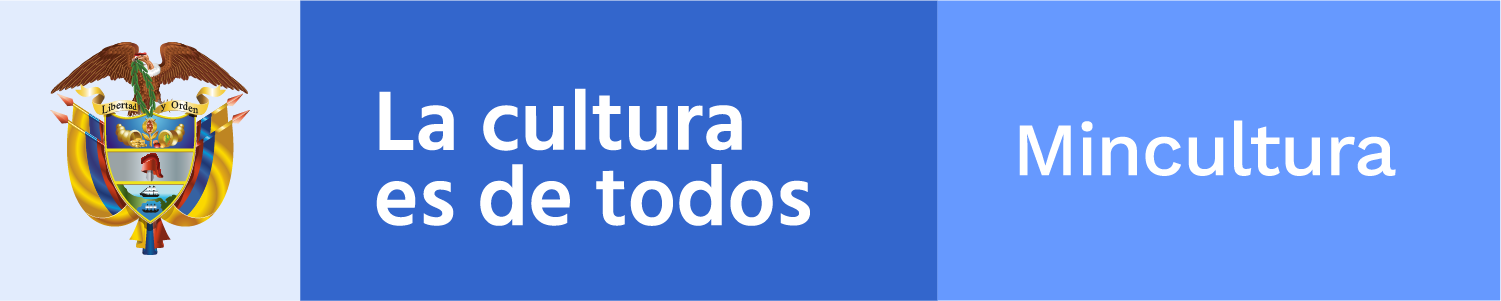 ________________________________________________________
Claqueta / toma 874Boletín electrónico semanal para el sector cinematográfico, 24 de mayo de 2019
Ministerio de Cultura de Colombia - Dirección de CinematografíaSi desea comunicarse con el Boletín Claqueta escriba a cine@mincultura.gov.co
Síganos en twitter, facebook e instagram: @elcinequesomos________________________________________________________En acciónAPOYOS A PROCESOS INTEGRALES DEL ECOSISTEMA CINEMATOGRÁFICO COLOMBIANOA través del Programa Nacional de Estímulos del Ministerio de Cultura, 2ª Fase 2019, la Dirección de Cinematografía invita a participar en las convocatorias dirigidas a fortalecer procesos integrales del ecosistema cinematográfico en distintas regiones del país, impulsar la circulación del cine colombiano, el desarrollo de audiencias, la realización de cortometrajes y la cualificación del talento humano, con:Becas de formación para la gestión y la creación audiovisual en región “Imaginando Nuestra Imagen” – INI. Objeto, promover y acompañar un proceso de formación cinematográfica en producción de cortometrajes de ficción, dirigido a nuevos creadores y/o realizadores entre 16 y 35 años. Fecha de cierre: 12 de julio de 2019.Becas de gestión del patrimonio audiovisual Colombiano. Objeto, apoyar la preservación, conservación y circulación del Patrimonio Audiovisual Colombiano, PAC, a través de estímulos para el desarrollo de proyectos de inventario, verificación técnica, limpieza, catalogación, documentación, sistematización de la información, restauración física, duplicación, digitalización, de una obra o colección audiovisual colombiana de imágenes en movimiento o de material hemerográfico, bibliográfico, fotográfico, gráfico o sonoro relacionado específicamente con la obra o colección audiovisual. Fecha de cierre: 5 de julio de 2019.Becas de producción de documentales realizados con archivo audiovisual. Objeto, contribuir a la circulación del patrimonio y de la memoria audiovisual del país, a través del apoyo a la producción de dos documentales que se desarrollen con por lo menos en un 70% de archivo audiovisual anterior a 2019, con una duración de mínimo siete y máximo veinticinco minutos. El tema es libre. Fecha de cierre: 28 de junio de 2019.Becas para el desarrollo de guiones de largometraje infantil. Objeto, apoyar la creación de guiones de largometraje dirigidos al público infantil, con el propósito de fomentar producciones cinematográficas de calidad que estén dirigidas específicamente a este público. Fecha de cierre: 12 de julio de 2019Becas para el desarrollo de modelos de negocio para la exhibición cinematográfica. Objeto, apoyar el desarrollo de modelos de negocio de exhibidores cinematográficos colombianos activos, que tengan entre una y cinco  salas de cine en el territorio colombiano, se encuentren registrados en la Dirección de Cinematografía a través del Sistema de Información y Registro Cinematográfico – SIREC y sean declarantes de la cuota para el Desarrollo Cinematográfico. Fecha de cierre: 12 de junio de 2019.Becas para la publicación de investigaciones y producción editorial en cine y audiovisual colombiano. Objeto, apoyar la publicación de dos investigaciones sobre cine y audiovisual colombiano y el acceso a la información sobre la industria audiovisual en el país. El resultado de estas becas será la publicación de dos investigaciones inéditas sobre cualquier época, con un mínimo de 50 páginas, incluidas fotografías, dibujos, ilustraciones, etc. La investigación debe estar en idioma castellano o en lenguas nativas colombianas. Fecha de cierre: 28 de junio de 2019Pasantía en preservación y conservación audiovisual en la Filmoteca de la UNAM en los Estados Unidos Mexicanos. Objeto, el Ministerio de Cultura y la Universidad Nacional Autónoma de México (UNAM) ofrecen la oportunidad de desarrollar una pasantía dentro de las instalaciones de la Dirección General de Actividades Cinematográficas –Filmoteca- de la (UNAM), en las áreas de preservación, conservación y circulación del patrimonio audiovisual. Fecha de cierre: 5 de julio de 2019Vea másCINE EXPERIMENTAL EN RETINA LATINAEl ciclo de cine experimental latinoamericano que en el mes de mayo viene ofreciendo Retina Latina, concluirá con el estreno de la película peruana A punto de despegar de Lorena Best y Robinson Díaz (28 de mayo).Vea más______________________________________________________Adónde van las películasCONVOCATORIA CINE: INFANCIA Y ADOLESCENCIALa Corporación Festival de Cine e Infancia y Adolescencia, invita a realizadores nacionales y extranjeros a participar con sus obras audiovisuales en el X Festival de Cine: Infancia y Adolescencia - 2019, que se realizará del 7 al 14 de septiembre en Bogotá. La convocatoria tiene por objeto reunir la producción cinematográfica de calidad, tanto nacional como internacional, dirigida a público infantil y adolescente, en las categorías profesional y aficionado cortometraje de animación y cortometraje de ficción.La fecha de cierre de la convocatoria es el 31 de mayo.Vea másCONVOCAN DOCUMENTALESDoclisboa, anuncia que las inscripciones para la próxima edición de este  Festival Internacional de Cine, que tendrá lugar del 17 al 27 de octubre, cerrarán el 31 de mayo. Abiertas a documentales en corto, medio y  largometraje, producidos a partir del 1 de septiembre de 2018.Vea másSHORTSLa decimocuarta edición de Shorts México-Festival Internacional de Cortometrajes de México, que se llevará a cabo del 4 al 11 de septiembre de 2019, convoca a participar en sus diferentes secciones en competencia y en muestra: Competencia Mexicana (Ficción, Animación, Documental y NeoMex); Competencia Iberoamericana (Ficción, Animación y Documental) y Competencia Internacional (Ficción, Animación y Documental). La Muestra Internacional está conformada por EcoShorts (enviormental conservation), Experimental, Fantascorto (fantasy, science).El festival contará con la competencia Shorts México Pitching de Cortometraje con el objetivo de fomentar la creación y la producción cinematográfica de calidad.Shorts México es una plataforma que apoya y promueve expresiones creativas de cineastas emergentes y consolidados de todo el mundo.Las inscripciones para hacer parte de la selección podrán realizarse hasta el 31 de mayo.Vea másCINE DOCUMENTAL DE LA CIUDAD DE MÉXICODocsMX, la plataforma permanente de exhibición, formación y creación, realizará, del 10 al 19 de octubre la edición 14 del Festival Internacional de Cine Documental de la Ciudad de México. El certamen proyectará destacadas producciones nacionales e internacionales, en distintas secciones competitivas, que serán distribuidas por criterios temáticos o narrativos. Los trabajos, que deben haber sido producidos con fecha posterior al 1 de enero de 2018, se pueden inscribir a las siguientes categorías: Largometraje internacional, Largometraje mexicano, Cortometraje internacional y Cortometraje mexicano.El registro para las categorías internacionales se podrá hacer hasta el 31 de mayo.Vea más______________________________________________________Memoria ReveladaMEMORIAS BOGOTANAS EN LA GRAN PANTALLAHasta el próximo 9 de junio se podrá visitar en la Casa Sámano, carrera 4 # 10-18, de Bogotá, la exposición En torno al cine. Memorias bogotanas en la gran pantalla, organizada por la Fundación Patrimonio Fílmico Colombiano, FPFC y el Museo de Bogotá. La muestra, que se inauguró el 11 de abril, en conmemoración al Día Internacional de los Museos, contó con una visita comentada a cargo de Rito Alberto Torres, Subdirector Técnico de la FPFC, durante la cual se ilustró acerca de la distribución, exhibición y producción del cine en la capital colombiana. Vea más“ALA SOLAR” RESTAURADAEn el marco de la programación de ARTBO, el  pasado 18 de agosto tuvo lugar en Jacob Karpio Galería el conversatorio “Una mirada al Ala Solar” con la participación de Camila Loboguerrero directora del documental Ala Solar, 1976. Durante el evento se exhibió la película que fue restaurada por la Fundación Patrimonio Fílmico Colombiano y la Cinemateca Distrital.Vea másEN 16 MMEn la sala audiovisual de la Biblioteca Pública Piloto, la Cinemateca Municipal de Medellín proyectó en 16 mm La lucha por un techo (1967). Bajo el lema "El fílmico vuelve a la Cinemateca", el evento se propuso como un reencuentro con la magia de la exhibición de películas en cinta cinematográfica.Vea más______________________________________________________PizarrónENCUENTROS PROYECTA 2019 SEÑAL COLOMBIACon el objetivo de difundir información relevante sobre los mecanismos que utiliza Señal Colombia para producir los contenidos que circulan en su pantalla, el canal realizará una serie de encuentros dirigidos al sector audiovisual. Esta gira de encuentros incluye 3 tipos de sesiones: Talleres, gira en torno a las claves para participar en el Mercado de Coproducción de Señal Colombia con un proyecto competitivo; Cocreación, esta modalidad está dirigida especialmente a la academia y centros de investigación; e Incubadora, dirigida especialmente a la academia.Las próximas jornadas tendrán lugar en Santa Marta, 27 de mayo, Universidad del Magdalena; Barranquilla, 28 de mayo, Universidad del Norte; Quibdó, 28 de mayo, Fundación Universitaria Claretiana, y Bucaramanga, 30 de mayo, Universidad Autónoma de Bucaramanga.Vea más______________________________________________________InsertoPREMIO DE ENSAYO SOBRE CINE EN AMÉRICA LATINA Y EL CARIBECon el objetivo de promover el estudio y la investigación sobre el espacio audiovisual latinoamericano y caribeño, la Fundación del Nuevo Cine Latinoamericano convoca para el año 2019 a su Premio de Ensayo sobre Cine en América Latina y el Caribe.Podrán participar ensayistas, historiadores y estudiosos de cualquier país, siempre que el tema tratado corresponda a la temática del cine o el espacio audiovisual latinoamericano y caribeño.El plazo de admisión de las obras cierra el 31 de agosto de 2019.Contacto: fcine@cubarte.cult.cuVea más_______________________________________________________Dirección de CinematografíaCra. 8 No 8-55, Bogotá DC, Colombia(571) 3424100 ext. 1400cine@mincultura.gov.cowww.mincultura.gov.co___________________________________________________________Este correo informativo de la Dirección de Cinematografía del Ministerio de Cultura de Colombia, no es SPAM, y va dirigido a su dirección electrónica a través de su suscripción.